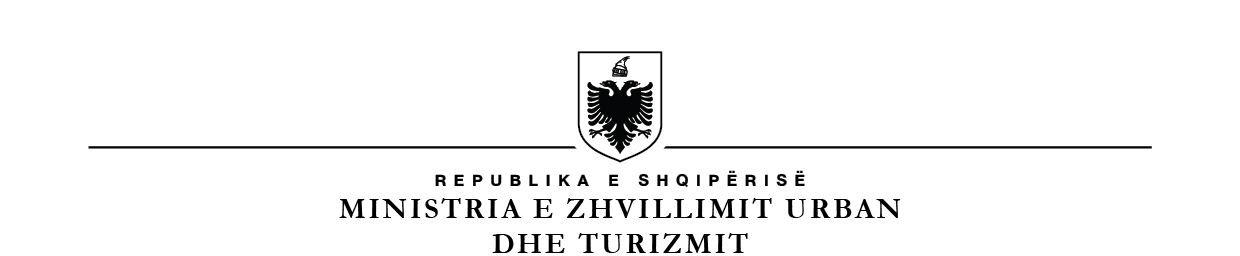 BASHKIA DURRËS DREJTORIA BURIMEVE NJERËZORE Lista e kandidatëve të përzgjedhur për procedurën e Ngritjes në Detyrë Alda BashaDhurata GjokaRobert DervishiOneda DeliallisiKonkurimi me shkrim do të zhvillohet me datë  23.10.2023 ora 11:00, në ambientet e Bashkisë Durrës.Intervista e strukturuar me gojë do të zhvillohet me datë  23.10.2023 ora 12:00, në ambientet e Bashkisë Durrës.